Пустыня души    Нам, современным людям, порою кажется, что вера – дело вовсе необязательное. Спрятавшись за бетонную стену «житейской мудрости», жизнь со Христом представляем нереальной и даже мешающей «нормальной» жизни. Кажется, что тебе и так хорошо без Бога. Но давай подумаем, как ты живёшь без своего Творца. Тебе никогда не казалось, что твоя душа без Бога похожа на пустыню? Суета заедает, а если задумаешься – одолевает тоска. Наслаждения через минуту превращаются в суки похмелья. Деньги, на которые надеялся, зачастую вовсе бесполезны. Те идеалы, которым ты следовал всю жизнь, не могут помочь ни в беде, ни в смерти… Ты думаешь, что сам можешь добиться чего-то стоящего? Но взгляни на себя: все твои духовные силы разболтаны, ум беспокойно ищет опоры, и не находит её. Чувства твои искажены. Порой ты любишь то, что стоит ненавидеть, и ненавидишь то, что стоит любить.  И ты понимаешь, что погряз в глубоком болоте, и не на что опереться… Хорошо, если ты не докатился до самого дна бессмысленного безбожного жития, поняв, что только в Боге можно найти ответы на все мучительные вопросы. Только в Боге душа твоя может найти покой. Но ты противишься этому знанию (чаще всего из-за гордости и нежелания признать своих заблуждений), выстраивая частокол аргументов, разделяющих тебя и Творца. Рассмотрим эти аргументы подробнее.«Наука доказала, что Бога нет!»     Будь честен, и ответь себе на вопрос: почему ты так уверен, что Бога нет? Ведь если нет Творца, то как мог появиться столь сложный мир, красоте и стройности которого до сих пор удивляются учёные? Случайно? И почему всё создано по единым законам бытия? Да и сами законы как возникли без Законодателя? Атеисты утверждают, что человек – продукт бессмысленной материи, подчинённой слепому случаю, а каждая его мысль – лишь порождение случайного соединения элементарных частиц. Но как тогда объяснить богатство духовного мира искусства, или саму науку? Атеисты не знают, почему человеку приятно любоваться иконами Андрея Рублёва или картинами Левитана. Атеизм не даёт объяснения единству законов мира и даже не поясняет, почему эти законы вообще познаваемы!  Религия и наука не противоречат друг другу, а дополняют. Наука отвечает на вопрос «каким образом это происходит?», а религия – «в чём смысл происходящего?».     С другой стороны, ты утверждаешь, что есть некий смысл жизни, есть разница между добром и злом. Но если ты при этом отрицаешь Бога, то эти утверждения не имеют смысла. Разве может быть смысл жизни у бессмысленного куска материи? У него нет ни смысла, ни морали, а в конце – смерть, нелепая и страшная. В таком случае цель твоей жизни – могила (недаром многие философы и мыслители страдали психическим расстройством, ибо в своих измышлениях, лишённых всяких оснований, доходили до крайности самоотрицания). Где точка опоры для твоей морали? Если не Бог, то кто решает что такое хорошо, а что такое плохо? Ты? Многие думают, что могут сами определять моральные нормы, последствия чего проявляются повсеместно (такими «нормами» становятся аборты, однополые связи, непристойность поведения, полное своеволие и т. д.). К счастью, в человека заложен голос Божий – совесть, которая есть частичка Бога в душе, помогающая ей не забыть до конца о своём Творце.«У меня Бог в душе»     Позволь спросить тебя: что ты понимаешь под словом «Бог»? Если речь идёт просто о совести, то конечно, она есть у каждого, даже у Чикатило была. Все люди знают, где добро, где зло. Но неужели этот голос совести уже делает тебя святым? Совесть – это голос Божий, но не Бог. Ведь аудиозапись музыканта – это не сам музыкант. Так что, наличие совести не говорит о наличие Бога в твоей душе. Так кто же такой Бог? Бог – это Всемогущий, Всезнающий, Бесконечный, Праведный Дух, Творец всего. Ты и впрямь считаешь, что такой Бог прибывает с тобой? Тогда покажи, в чём это проявляется. Ты можешь сотворить чудо? Можешь проявить чудо любви к своему врагу? Ты безгрешен? Ты святой? Тогда покажи это на деле, иначе это будет лишь самообман, пустая отговорка, которой ты закрываешься от Творца.     Ты говоришь: «Я не делаю ничего плохого, неужели Бог меня осудит?» Но позволь усомниться в твоей праведности. Что для тебя критерий морали? Если считать критерием самого себя, то тогда мораль просто невозможна. Такую мораль имели и Гитлер, и Геббельс, и убийцы, и маньяки.  Но имели ли они (и ты) право на такую законодательную деятельность? Ведь человек не создавал сам себя, это сделал Бог. Так позволь Творцу создавать законы жизни Его творений. 
   Чаще всего люди говорят, что мерилом добра и зла являются 10 Заповедей. Давай посмотрим, попадаешь ли ты под эту минимальную мерку порядочности? Вот эти Заповеди:«1) Я Господь, Бог твой; да не будет у тебя других богов пред лицом Моим.2) Не делай себе кумира и никакого изображения того, что на небе вверху, что на земле внизу, и что в воде ниже земли. Не поклоняйся им и не служи им; ибо Я Господь, Бог твой, Бог ревнитель, наказывающий детей за вину отцов до третьего и четвёртого [рода], ненавидящих Меня, и творящий милость до тысячи родов любящим Меня и соблюдающим заповеди Мои.3) Не произноси имени Господа, Бога твоего, напрасно; ибо Господь не оставит без наказания того, кто произносит имя Его напрасно.4) Помни день субботний, чтобы святить его. Шесть дней работай, и делай всякие дела твои; а день седьмой — суббота Господу, Богу твоему: не делай в оный никакого дела ни ты, ни сын твой, ни дочь твоя, ни раб твой, ни рабыня твоя, ни скот твой, ни пришлец, который в жилищах твоих. Ибо в шесть дней создал Господь небо и землю, море и все, что в них; а в день седьмой почил. Посему благословил Господь день субботний и освятил его.5) Почитай отца твоего и мать твою, чтобы продлились дни твои на земле, которую Господь, Бог твой, дает тебе.6) Не убивай.7) Не прелюбодействуй.8) Не кради.9) Не произноси ложного свидетельства на ближнего твоего.10) Не желай дома ближнего твоего; не желай жены ближнего твоего, ни раба его, ни рабыни его, ни вола его, ни осла его, ничего, что у ближнего твоего».1. Разве не почитаешь ты других богов, когда ставишь своё мнение выше Откровения Бога?2. Очень возможно, что ты имеешь кумиров: это и гороскопы, и амулеты, и народные «целители» и т. д. Да и отношение твоё к деньгам вряд ли отличается от идолослужения, если ты считаешь, что «деньги могут всё». А гордость и самолюбие, называемое «чувством собственного достоинства»? А разве не поступал против совести по просьбе близких? А это человекоугодие, делающее идола из человека. 3. Богохульство, божба, кощунство – нередкое явление в твоей жизни.4. Когда это ты посвящал Богу седьмой день? Скорее выходной день ты посвящал диаволу: напивался, распутничал, ругался, бездельничал. Хотя должен был посещать храм, творить дела милостыни, читать православную литературу…5. Эта Заповедь требует уважения к родителям, послушания их воле, если она не противоречит воле Божией. Это относиться и к почитанию начальства, властей. А сколько раз ты распускал злобные сплетни про руководителей всех рангов? 6. Эта заповедь приравнивает к убийству и аборт, ведь человек становиться бессмертным с момента зачатия, получая от Бога бессмертную душу. Пособничество аборту также ведёт к нарушению этой заповеди.7. Здесь запрещается супружеская измена и всякие добрачные отношения.8. Эта заповедь часто нарушается теми, кто говорит: «Я беру то, что плохо лежит». Воровство у государства сейчас и воровством-то не считают. А ведь Бог не делает различий между видами кражи, ибо в основе лежит зависть и сребролюбие. 9. Сейчас эту заповедь нарушают поголовно. Ложь считаю позволительной для каждого.10. Нарушение этой заповеди сейчас возводиться в добродетель. То, что называется завистью, сейчас преподносят как «правдоискательство и поиск социальной справедливости». Все кому не лень возмущаются чужими коттеджами и иномарками: «А почему ему можно, а мне нет?»        А теперь подумай, исполняешь ли ты эти заповеди? Нет? Тогда не стоит говорить, что у тебя Бог в душе, и рассчитывать на «свою» правду.«Верующему ничего нельзя»     Многие считают, что быть христианином – значит отказывать себе во всех удовольствиях, быть монахом! Это совершенно неверно. Добровольные самоограничения христианина стесняют только греховную волю. Да, христианам нельзя делать зла. Да, надо хранить посты, чтобы легче побеждать грех, надо ходить в храм по воскресеньям, надо молиться, творить добрые дела. Но неужели это так сложно? Как ты можешь судить об этом, не попробовав, не узнав, какие океаны радости открываются через жизнь в Церкви? И тебя никто не заставляет быть монахом. Да и посмотри на монахов, они счастливее живущих в миру. Посмотри на православных семьянинов, живущих глубокой гармоничной жизнью, за всё благодаря Бога. А ты зашорен суетой, забыв обо всём кроме футбола, сериала и алкоголя. Тебе известно, что такое радость исповеди? Осознание бессмертия? Чувство сопричастности Богу? Ты даже не знаешь, как вкусна пища после 40-дневного поста! На самом деле, увы, ты не знаешь почти никаких подлинных удовольствий? Лишь обманываешь сам себя…  Ты говоришь, что жизнь даётся только один раз. Это так. Но из этого следует, что прожить её нужно не в своё удовольствие, а готовясь к вечности. Жизнь – это школа для наших душ, а смерть – лишь неизбежный экзамен. И если всё время учёбы считать ворон, то провал на экзамене неминуем, в нашем случае – вечная гибель.      Так что попробуй войти в Церковь, и увидишь, что целью всех трудов христиан является нескончаемое счастье, возможное уже в этой жизни. Ведь недаром христиане, раз вкусив этого счастья, шли на любые муки как на праздник. Ведь уже в этом веке они жили той славой, которая будет в Царстве Небесном. «Никто, попробовав сладкого, не захочет горького».«Церковь принимает всяких негодяев»    Ты говоришь, что в Церкви принимают всяких негодяев. Вчерашние атеисты в храме со свечками стоят. Да и вообще, Церковь не борется за права народа…     Твои рассуждения основаны на том, что ты сам безгрешен, и тебе ведомо всё, в том числе сердца людей. И ты будто бы обладаешь правом судить их. Получается, что ты Бог, а не человек! Ты думаешь, что если кто-то недавно был атеистом, то его нынешняя вера – лицемерие. Но с чего ты взял, что раньше этот человек был атеистом? Ведь и во времена КПСС очень многие только формально принимали учение партии из-за своих личных интересов. На самом деле, настоящих атеистов практически нет. Все во что-то верят: в высший разум, в космос, в самого себя, в прогресс и т. д. И всё это вера, ибо знание здесь не исчерпывает всех вопросов. А голос Бога, совесть, так или иначе, звучит в каждой душе, даже если его заглушают, стараясь не слушать. Почему же ты все свидетельства перетолковываешь в пользу обвиняемого, осуждая вчерашнего нецерковного человека?     А теперь посмотри, почему ты так уверен, что Церковь не борется за земное счастье народа. Действительно, Церковь не поддерживает ни одну из партий или политических движений, но разве в этом предназначение Церкви? Разве для этого её создал Господь? Конечно, нет. Цель Церкви в спасении всех людей от греха, проклятия и смерти. А разве это может сделать хоть одна земная организация? Нет! Так зачем же навязывать Церкви не свойственные ей функции и ещё осуждать её за то, что она не выполняет их? Это всё равно, что считать, будто врачи, вместо лечения больных, должны бороться за улучшение условий труда горнорабочих. Да и так ли бездеятельная Церковь, как тебе кажется? Сколько раз Патриарх, и церковные Соборы призывали к тому, чтобы властьимущие и богачи исполняли заповеди, действовали справедливо, жили честно…«В Церкви все корыстны…»    Ты говоришь, что не хочешь быть в Церкви, потому что все священники сребролюбцы: проповедуют отказ от имущества, а сами на «Мерседесах» ездят. А ведь в Церкви всё должно быть бесплатно!И вообще, среди священников столько негодяев…    Это утверждение сравнимо с отказом от медицины по причине коррупции в медучреждениях. Но почему-то из-за этого люди не перестают обращаться к врачам. А когда речь идёт о куда более важном – спасении души – то придумывают всякие отговорки, лишь бы не идти в Церковь.  Тезис, что всё в храме должно быть бесплатно, нигде  не содержится в Библии. Напротив: «Трудящийся достоин пропитания» (Мф. 10, 10). Патриарх и сейчас запрещает брать фиксированную плату за совершение Таинств ВТО смысле, что недопустимо отказывать в них тем людям, кто не может заплатить некую сумму. А тех, кто поступает иначе, Церковь осуждает. Сам Бог ясно говорит, что священник должен питаться от храма (1 Кор. 9, 13).    Да и как ты можешь осуждать других, или ты сам бесплатно помогаешь людям, не имея никаких источников заработка? Церковь никогда не призывала к отказу от имущества, как сектанты. Подавляющее большинство священников – семейные люди, часто многодетные, и как же им жить? Работать на других работах священнику совершенно некогда. Служение в Церкви – это не просто работа, это именно служение, требующее огромных физических и душевных усилий. Для Церкви зло есть не само богатство, а привязанность к нему, страсть наживы. Но разве тебе ведомы сердца священнослужителей? Разве ты Судья? Можно так трястись над копейкой, как не трясутся над миллионами. Чаще всего, за подобными обвинениями стоит обычная зависть, которая сейчас гордо именуется «чувством социальной справедливости».     Если говорить о священниках-негодях, то в подавляющем большинстве случаев эти обвинения – клевета. Но даже если в конкретном редчайшем случае, это правда, то спроси – откуда берутся священники? Из этого мира, где разврат считается нормой, где миллионы работали на КГБ, и при этом громче всех обвиняют Церковь в своих же грехах! В Церкви же, если человек по слабости впал в грех, он стыдится его, кается, и если об этом узнаёт начальство, то чаще всего строго наказывается. К священникам здесь повышенные требования как к лицам, наделённым властью. В миру же подобные грехи являются нормой.    Да и вообще, какое тебе дело до грехов батюшки, если ты пришёл к Богу. Как сказал один мудрец, ток идёт как по чистому, так и по ржавому проводу, лишь бы он не был порван. «Мне не нужны посредники»     Почему же ты так уверен в этом утверждении? Разве ты способен сам себя спасти, встретившись с Вечным Творцом? Да, Господь слышит твои обращения к нему, но ведь дело не только в этом. Речь идёт о том, сможешь ли ты напитаться Божьей бессмертной жизнью? Сможешь ли ты получить то лекарство, что предлагает Бог? Вечную жизнь может дать только Господь Иисус Христос, Единственный Посредник. Сам Господь сказал, что никто не может прийти к Отцу, как только через Сына, а ты не веришь Ему. Просто за твоими словами нет живого опыта богообщения. Величайшие пророки, увидев Бога, падали перед Ним в благоговейном ужасе, а ты говоришь об этом как о походе на базар. Ты не можешь общаться с Богом, не имея страха, с нечистым сердцем, с нечистыми устами. Для этого и потребовалось Боговоплощение в Иисусе Христе, чтобы стало возможно это общение. Поэтому Церковь, как созданный Христом организм (Тело Христово) и может помочь восстановить связь с творцом. Ведь только в Церкви возможно отпущение грехов (исповедь), причащение (на Литургии), когда Сам Христос таинственным образом входит в человека.«В храме все такие злые»    Ты говоришь: «У вас в храме все такие сердитые, бабки шипят и ругаются. А ещё христиане! Не хочу быть таким».     А ты сам не будь таким злым и сердитым, разве тебя кто-то заставляет? Покажи пример другим, и тогда может кто-то исправиться. Это возражение было бы истинным, если бы священники призывали прихожан ругаться и склочничать. Но это не так, а наоборот, на всякой проповеди и в песнопениях нас призывают быть кроткими, милостивыми. И опять, откуда в храм приходят люди? Не с Марса, а из этого мира, где как раз принято ругаться и грубить (кстати, храм – единственное место, закрытое для матерщины). И ты думаешь, что придя в храм, вчерашняя сплетница или грубиян, по мановению палочки превратиться в пример для подражания? Так не бывает. Бог дал свободу воли и без наших усилий мы не сможем измениться. Церковь сама себя называет больницей, собранием кающихся грешников, так разве можно ожидать, что Её наполняют здоровые?     Так что, не смотри на окружающих, ты ведь пришёл не к ним, а к Богу. Живи сам по-христиански, и сможешь даже в самых неприятных людях видеть образ Божий. «Ничего не понятно»    Считаешь, что в храме ничего не понятно: служат на непонятном языке. Но попытайся понять, что именно тебе непонятно. Учти при этом, что служба – не для миссионерства предназначена, а для самих верующих. Если регулярно посещать храм в течение 2-3 месяцев, исполнять молитвенное правило, то всё становиться понятным. Но глубины богослужения могут раскрываться годами. У нас не плоская проповедь протестантов, а, если угодно, вечный университет. Ведь если ты заглянешь на лекцию матфака МГУ, ты можешь не понять ни слова, но разве из этого следует, что математики должны переходить на разговорный язык, или что не надо поступать на матфак? Напротив, если бы всё было понятно изначально, то зачем тогда учиться?    Далее, церковнославянский язык – это не латынь, это священная форма русского языка. Потрудись немного, выучи полсотни слов, и твои усилия многократно окупятся. Ведь этот язык улучшает условия богообщения, для чего мы и приходим в храм. Церковнославянский язык позволяет находиться как бы в едином молитвенном пространстве: на нём мы молимся в храме, на нём мы молимся дома, на нём молились наши святые. И мы имеем возможность через этот язык входить как бы в духовный резонанс с великими подвижниками благочестия! Поэтому Церковь так и дорожит этим языком.  А получение информации возможно на русском языке через проповедь и литературу. Сам язык не является догматом. Во Вселенской Церкви богослужение совершается более чем на восьмидесяти языках.        Так что это возражение ложно, являясь простой отговоркой.«Бог меня не простит»     Некоторые говорят, что сделали столько зла, что надеяться на Божье прощение просто нет смысла, всё равно в ад идти.      Как можешь ты не верить Богу: «Не хочу смерти грешника, но чтобы грешник обратился от пути своего и жив был. Обратитесь от злых путей ваших; для чего умирать вам?» (Иез. 33, 10, 11). Христос умер за тебя на Кресте, неужели ты думаешь, что твои грехи сильнее Божьего милосердия? Нет! И апостол Павел до крещения был лютым гонителем христиан. И апостол Пётр трижды отрёкся от Христа, и был прощён. И ты будешь не только прощён, но ещё и получишь силы для исправления жизни. Ты спросишь: за что это мне такая милость? Господь сказал: «Не ради вас Я делаю это…, а ради святого имени Моего» (Иез. 36, 22), ради Сына Своего, Которого предложил Он в жертву в прощение грехов (Рим. 3, 25). От тебя требуется только вера в Сына Божия Иисуса Христа и желание жить по-христиански. Мера веры       Мерой веры христианина является Символ веры. Текст этот по своему содержанию полностью основан на Божественном Откровении, а в данном виде он был принят отцами Вселенских Соборов: I Никейским (325 год) и II Константинопольским (381 год). Вселенский Собор – собрание епископов всей Вселенской Церкви. Христиане верят, что ими руководил сам Святой Дух, и именно под Его руководством Церковь сохранила изначальную веру. Символ веры – своего рода присяга, которую каждый верующий должен не только знать, но принимать всем сердцем. Приводим текст Символа веры на русском:«Верую в единого Бога, Отца, Вседержителя, Творца неба и земли, всего видимого и невидимого.И в единого Господа Иисуса Христа, Сына Божия, Единородного, рожденного от Отца прежде всех веков: Света от Света, Бога истинного от Бога истинного, рожденного, не сотворенного, одного существа с Отцом, Им же все сотворено.Ради нас людей и ради нашего спасения сошедшего с Небес, и принявшего плоть от Духа Святого и Марии Девы, и ставшего человеком.Распятого же за нас при Понтийском Пилате, и страдавшего, и погребенного,И воскресшего в третий день, согласно Писанию.И восшедшего на Небеса, и сидящего по правую сторону Отца.И снова грядущего со славою, чтобы судить живых и мертвых, Его же царству не будет конца.И в Духа Святого, Господа, дающего жизнь, от Отца исходящего, с Отцом и Сыном со-покланяемого и прославляемого, говорившего через пророков.В единую, святую, соборную и апостольскую Церковь.Признаю одно крещение для прощения грехов.Ожидаю воскресения мертвых,и жизни будущего века. Аминь (истинно так)».     Дадим краткие объяснения этого вероисповедания. Итак, Символ веры состоит из 12 частей:«Верую в единого Бога, Отца, Вседержителя, Творца неба и земли, всего видимого и невидимого.    Главный предмет веры христиан – это Бог, Троица. Бог Отец – первое Лицо Святой Троицы. Вера здесь – не слепой акт отказа от разума, как думают атеисты, а, напротив, высшее его проявление. Человек умом и сердцем находит Творца и затем уже доверяет Ему, верит. Разуму открываются новые горизонты. Человек начинает чувствовать, что его жизнь под высшей, надёжной защитой. Бог вездесущ и вечен, всемогущ, Он совершенная Правда и Любовь. Он не материя, не энергия, не высший разум. Напротив, всё что есть, получает бытие от Него. Бог создал этот мир, создал из ничего, одной своей волей. И целью этого творения было желание, чтобы свободные разумные существа вошли в Его вечное блаженство. Видимы и невидимый мир – это и материя, и духовный мир.И в единого Господа Иисуса Христа, Сына Божия, Единородного, рожденного от Отца прежде всех веков: Света от Света, Бога истинного от Бога истинного, рожденного, не сотворенного, одного существа с Отцом, Им же все сотворено.     Иисуи Христос – это не Великий Учитель нравственности, а Вечный Бог, Второе Лицо Святой Троицы, наш Искупитель, Глава Церкви. Иисус означает «Спаситель», а Христос – «Помазанник». Он, как древние цари или священники, был помазан Своим Божеством на служение людям. Его рождение подобно тому, как свеча зажигается от свечи, и первый огонь не уменьшается, а второй свет равен первому. Сын Божий – вечное Самовыражение Отца, Его Слово. Сын как и Отец – истинный Бог. Ради нас людей и ради нашего спасения сошедшего с Небес, и принявшего плоть от Духа Святого и Марии Девы, и ставшего человеком.    От чего нас надо спасать? От греха, проклятия и смерти. Первые люди, Адам и Ева, отпали от Бога, совершив первый в мире грех. В итоге сама природа человека испортилась, перестав видеть Бога. Ум утратил контроль над волей и чувствами. Воля отклонилась от Бога, зло наполнило душу, так что согрешить стало легче, чем сделать добро. Это состояние и называется первородным грехом, который и порождает телесную смерть, и смерть души. Ведь в Раю люди не знали ни греха, ни смерти! И люди стали всё больше и больше отходить от Бога, погрязая в собственновыдуманных кумирах, язычестве. Но Бог не забыл своего творения, он посылал к людям пророков, чтобы они заставили народы одуматься. Но никто не мог избавить несчастного человека от этой вечной беды. И тогда пришлось посылать к людям самого Сына Божия – Иисуса Христа. Это такт бескорыстной любви пример для всех нас. Господь воплотился, став Богочеловеком.Распятого же за нас при Понтийском Пилате, и страдавшего, и погребенного.     Главная миссия Христа – это избавить нас от зла и греха, дав нам жизнь вечную. А для этого необходима была смерть. Ведь только смертью покупается жизнь. И Христос добровольно берёт на Себя грехи всего мир, чтобы уверовавший в Него не погиб, но имел жизнь вечную. Своим полным послушанием Христос исправляет непослушание Адама. И Господь Иисус Христос становиться новым Адамом, родоначальником искуплённого человечества. Крест, который стал орудием казни, стал знаменем нашей победы. Душа Христа после телесной смерти  сошла в ад, и ад был разрушен. Праведники пошли в Рай, и с тех пор дорога туда стала открыта.И воскресшего в третий день, согласно Писанию.    В третий день, в воскресенье, Иисус Христос силой Своего Божества воскрес из мёртвых. Его Душа вновь и навсегда соединилась с Телом. Христос стал Первопроходцем в деле воскресения. Смерть была уничтожена. И восшедшего на Небеса, и сидящего по правую сторону Отца.    На сороковой день после воскресения Христос вознёсся своей плотью на Небеса, прокладывая путь в Вечное Царство людям. Господь Иисус Христос восседает по правую сторону Отца и как Человек участвует в управлении миром.И снова грядущего со славою, чтобы судить живых и мертвых, Его же царству не будет конца.     Второе Пришествие Господа будет не таким, как Первое. Он придёт на землю уже не как Спаситель, а как Царь и Судья. По Его слову воскреснут все мёртвые, а все живые мгновенно преобразятся. Всё человечество соберётся перед Творцом, и Господь воздаст каждому по делам его. Праведники получат вечную жизнь, а грешники будут брошены в вечный огонь. После Суда наступит вечное Царство Славы, где не будет ни смерти, ни греха, но только всё возрастающая радость. И в Духа Святого, Господа, дающего жизнь, от Отца исходящего, с Отцом и Сыном со-покланяемого и прославляемого, говорившего через пророков.Третья личность Бога Троицы – Святой Дух. Он истинный Бог, Личность, а не просто сила. Дух вечно исходит от Отца, чем и отличается от Отца и Сына. Но при этом Он равен Им. Здесь можно привести простую аналогию. Есть Солнце, оно состоит из самого небесного тела (Бог Отец), рождает лучи (Бог Сын) и испускает тепло (Бог Святой Дух). Все эти части отличны друг от друга, но не существуют один от другого. Так и Троица – один Бог, но в трёх Лицах, различающихся личными свойствами. В единую, святую, соборную и апостольскую Церковь.     Церковь – это таинственный Организм, Тело Христово, новый народ Отца. Глава Церкви – Господь. Церковь земная и небесная едина. Земная Церковь – это собрание верующих христиан, объединённых Православной Верой, богослужением, иерархией и следованию Закону Божьему. Церковь называется единой, так как она одна, и нет других. Один Бог, и путь к Богу один. Церковь святая, так как освящает всякого христианина. Церковь соборная или вселенская, ведь для всего мира она несёт спасение. В ней нет ни национальных, ни социальных, ни политических границ. Апостольской называется потому, что основана через апостолов. Дар Святого Духа в Церкви передаётся через рукоположение священников от самих апостолов до наших дней. Признаю одно крещение для прощения грехов.      Главный источник сил для христиан – это Таинства, первым из которых является Крещение. Таинства – это особые, установленные Самим Богом священнодействия, в которых подаётся благодать Святого Духа. Вершиной всех Таинств является Причастие, когда под видом хлеба и вина верующий принимает Тело и Кровь Христовы для Жизни Вечной. Это не символическое действие, а действительное приобщение Богу. Это великая тайна Божия. Очиститься от грехов помогает Исповедь. В случае телесной болезни христианин прибегает к Соборованию (елеосвящению). Брак освящается в Таинстве Венчания, когда муж становится образом Христа, а жена – образом Его Церкви. В Таинстве Священства христианин через рукоположение получает благодать служения в Церкви. О Таинстве Крещения и Миропомазания мы поговорим позже.Ожидаю воскресения мертвых.      Христиане с надеждой ожидают воскресения своих тел. Душа бессмертна. И после телесной смерти души праведников идут в Рай, где находятся в некотором (хотя и не полном) блаженстве и молятся за живых. Грешники и некрещеные идут в ад, где прибывают в страшном ожидании наказания. В это время крещёные ещё могут получить прощение по нашим молитвам, но полное воздаяние совершиться в День Страшного Суда. Воскресшие будут вечно прибывать с телами, ибо смерти больше не будет.и жизни будущего века. Аминь.   После Второго Пришествия наступит жизнь вечная. В Раю люди будут жить, созерцая Бога, в вечной радости, став сами богами по благодати.  А в аду люди не будут видеть Бога, это будет вечное мучение.    Такого вкратце учение Православной Церкви.Смысл Святого Крещения    Крещение установлено Самим Господом: «Кто будет веровать и креститься, спасен будет…» (Мк. 16, 16); «...Покайтесь, и да крестится каждый... и получите дар Святого Духа» (Деян. 2,38). Без Крещения нет спасения. Крещение – это возможность спасения, но ещё не само спасение. Принявший его человек получает новые органы чувств души, ум получает силу к целостному мышлению, сердце очищается от груза прошлых грехов. Душа обретает вечную радость. Человек становится святым. Смерть теряет свой ужасный облик, ведь теперь христианин может рассчитывать на вечную радость в Боге. Начинается новая жизнь, наступает борьба за вечное Царство, для Которого мы и были созданы.Что происходит при Крещении?1) Сначала священник читает молитву на наречение нового христианского имени как знак перемены жизни. У человека появиться небесный Тёзка, который станет его покровителем, а именины (день памяти этого святого) – главным личным праздником.2) Читаются заклинательные молитвы, обращённые против диавола. И ты отрекаешься от него и всех дел его (язычества, магии, гороскопов, астрологии, ересей, йоги…), символически дунув и плюнув на запад, в область тьмы.3) Священник спросит, готов ли ты быть со Христом? Потом ты читаешь присягу – Символ веры.4) Освящается вода.5) Вода и крещаемый помазуется благовонным маслом – елеем, который даст силу выскользнуть из лап лукавого.6) Самый важный момент – погружение в воды Святого Крещения со словами священника: «Крещается раб Божий (имя) во имя Отца. Аминь. И Сына. Аминь. И Святого Духа. Аминь». И это будет твоё новое рождение, ты станешь святым и безгрешным!7) На крещёного наденут белую рубашку – символ душевной чистоты, и крест как знамя победы над смертью.8) После этого, помолившись, священник преподаст крещёному новое Таинство – Миропомазание. Лоб, глаза, нос, рот, уши, грудь, руки и ноги будут помазаны Миром (освящённым маслом). И в человека войдёт дар Святого Духа.9) Обход вокруг купели, чтение Нового Завета о значении Крещения.10) С крещёного смывают печать Миропомазания водой, и постригают крестообразно волосы, как знак чистоты помыслов. 11) Чин воцерковления: нового члена Церкви представят Господу, введя его в Алтарь или поднеся к иконостасу. День Святого Крещения надо помнить и чтить как День нового рождения.    Первое и главное требование – православная вера восприемников. Крестные должны быть людьми воцерковленными, живущими церковной жизнью. Ведь им придется учить своего крестника или крестницу основам православной веры, давать духовные наставления. Если же они сами будут несведущи в этих вопросах, то чему они смогут научить ребенка? На крестных возлагается огромная ответственность духовного воспитания своих крестников, ибо они вместе с родителями отвечают за него пред Богом. Эта ответственность начинается с отречения от "сатаны и всех дел его, и всех ангел его, и всего служения его, и всея гордыни его". Тем самым восприемники, отвечая за своего крестника, дают обещание, что их крестное дитя будет христианином.     Если крестник уже взрослый и сам произносит слова отречения, то присутствующие при этом крестные становятся поручителями перед Церковью в верности его слов. Крестные обязаны научить своих крестников прибегать к спасительным Таинствам Церкви, главным образом - Исповеди и Причащению, должны дать им знание о богослужениях, особенностях церковного календаря, о благодатной силе святынь. Крестные должны приучать воспринятых посещать церковные службы, поститься, молиться и соблюдать другие положения церковного устава. Но главное — крестные должны всегда молиться о своем крестнике.      Очевидно, что крестными не могут быть чужие люди, к примеру, какая-нибудь сердобольная бабушка из храма, которую родители уговорили «подержать» младенца на крещении. Но также не стоит брать в крестные просто близких людей или родственников, не отвечающих тем духовным требованиям, которые были изложены выше.      В обязанности их входит и забота о защите своих крестников от всевозможных соблазнов и искушений, которые особенно опасны в детском и юношеском возрасте. Крестные, зная способности и особенности характера воспринятых, могут помочь им определить их жизненную стезю, дать совет в выборе образования и подходящей профессии. Немаловажен и совет в выборе супруга; по обычаю Русской Церкви именно крестные родители готовят свадьбу для своего крестника. И вообще, в тех случаях, когда физические родители не имеют возможности материально обеспечить своих детей, эту обязанность принимают на себя в первую очередь не бабушки и дедушки или другие родственники, а крестные родители. 
      Легкомысленное отношение к обязанностям крестного является тяжким грехом, поскольку от этого зависит судьба крестника. Поэтому не стоит бездумно соглашаться на приглашение стать восприемником. Отказ идти в кумовья также не следует воспринимать как обиду или пренебрежение.     Помогай Вам Господь в этом нелёгком труде!ВОСКРЕСНАЯ ШКОЛА ИЛЬИНСКОГО ХРАМАобъявляет набор учеников в группы: 
1. Изучение Закона Божьего (5-12 лет); 
2. Изучение Закона Божьего и истории Церкви (12-16 лет);
3. Изучение Катехизиса и Священного Писания (с 17 лет).
Дополнительные предметы:рисование,творчество,церковное пение.По вопросам поступления и обучения обращаться по телефону:8-951-562-20-52 – Стрелкин Роман Юрьевич8-951-562-91-77 - Дунаева Галина ГеннадиевнаНаш адрес:г. Воронеж,ул. Севастьяновский съезд, д. 26,Ильинский храм(за главным корпусом ВГУ)Тлф.: 255-90-20Настоятель:  протоиерей Олег ТитовКлирик:         иерей Дмитрий ПинчукЧто нужно для Крещения?      Для крещения понадобится крестильный набор (его вам порекомендуют в церковной лавке):† Крестик (православный, освященный). По традиции для мальчика крестик покупает крестный отец, для девочки - крестная мать;† Крестильную рубашку (чистую, белую);† Полотенце или простынку (чтобы завернуть ребенка после купели). Простынку и полотенце принято приносить крестной матери. Но не будет ошибкой, если все необходимое купит кто-то один;† Свидетельство о рождении - для младенцев.На крестных должны быть  нательные кресты.Обязанности крёстныхХрам во имя святого пророка Божия ИлииВоронежской и Борисоглебской епархии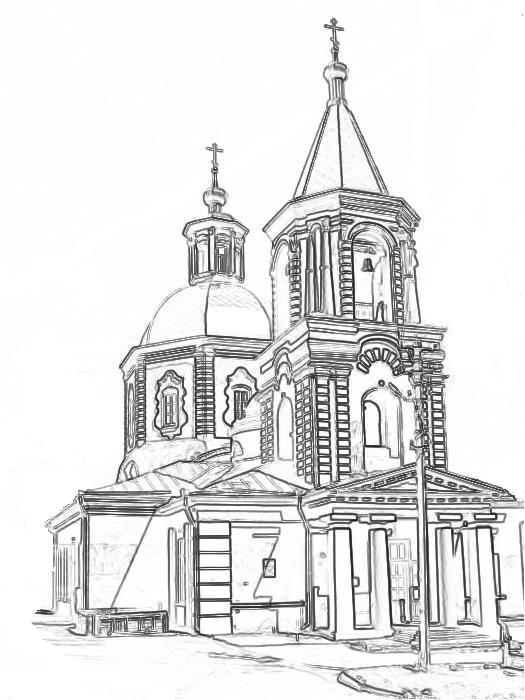 В помощь крёстным родителямЧто мешает нам верить.Основы Православного вероучения.Таинство Святого Крещения.Обязанности крёстных родителей.Выпуск 3